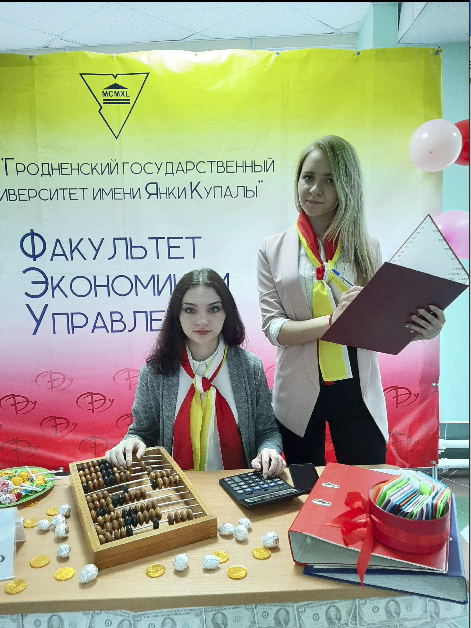 Кафедра финансов и бухгалтерского учета факультета экономики и управления Гродненского государственного университета имени Янки Купалы приглашает учащихся экономических специальностей колледжей принять участие в праздновании Международного дня бухгалтера 10 ноября 2021 года в формате Онлайн (Zoom). Начало в 10.00 и в 13.00В программе: презентация факультета, поздравление преподавателей и студентов, викторина об истории учета, по итогам которой победители получат памятные призы. Сначала участников просим подключиться к конференции Zoomhttps://us05web.zoom.us/j/5193833030?pwd=L012YU9aYWxxOElrMDgzR3dpY2JzZz09Идентификатор конференции: 519 383 3030Код доступа: y8WX1k2.В заключении мы предлагаем проверить свои знания истории учета. Для прохождения викторины пройти по ссылке  https://e-test.grsu.by/В разделе “Викторина к международному дню бухгалтера” нажать Подробнее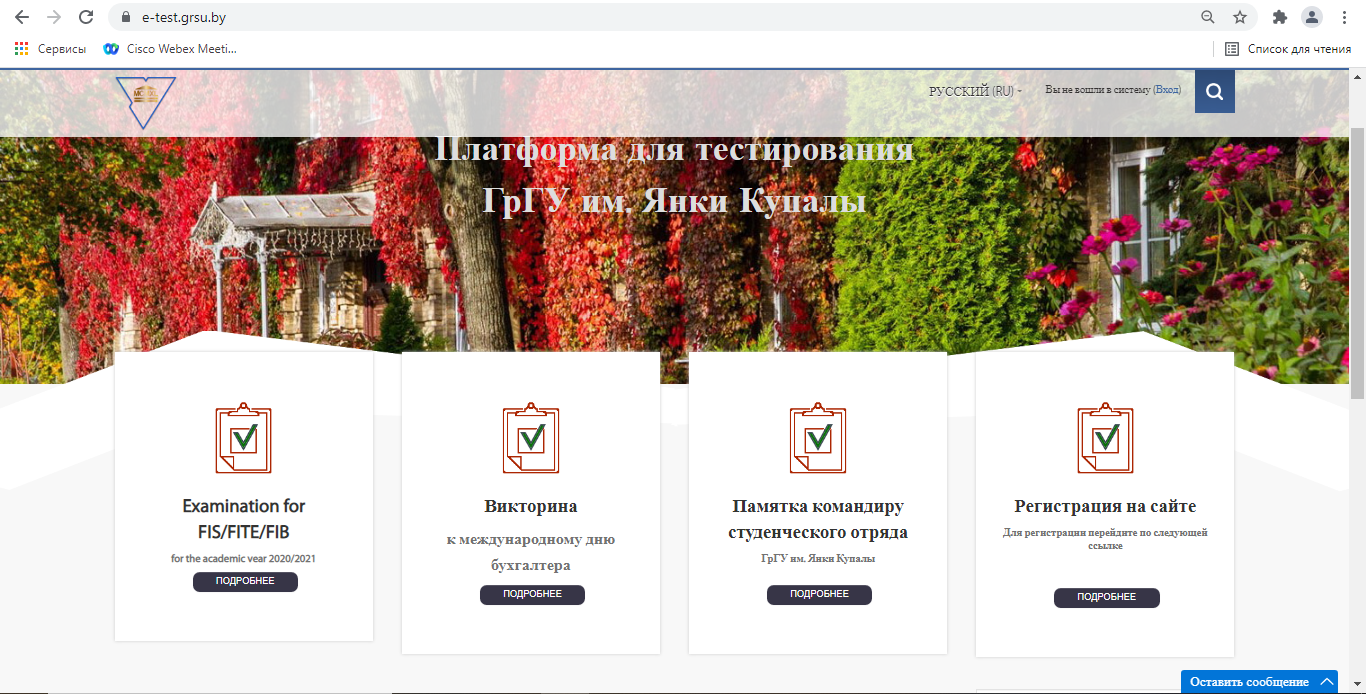 Далее нажать “СОЗДАТЬ УЧЕТНУЮ ЗАПИСЬ”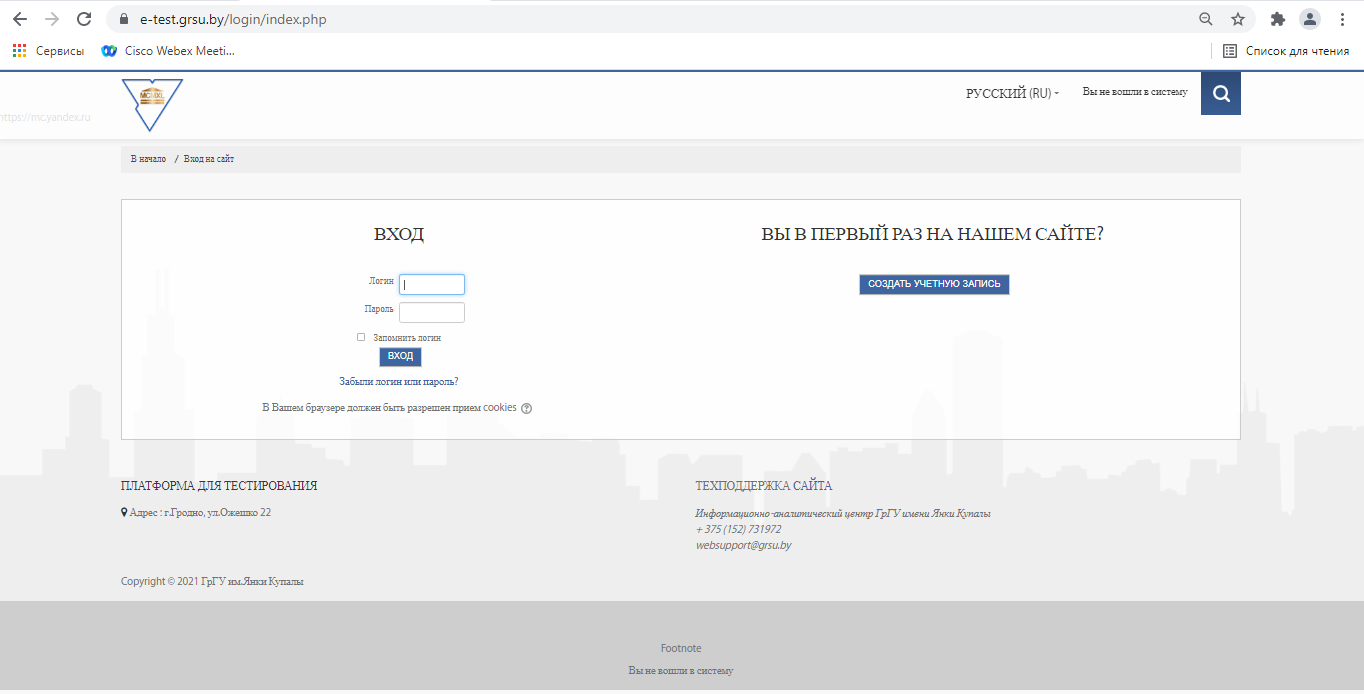 Далее заполнить обязательные поля (Помечены *), соблюдая все требования. Рекомендуем записать логин и пароль, чтобы не забыть!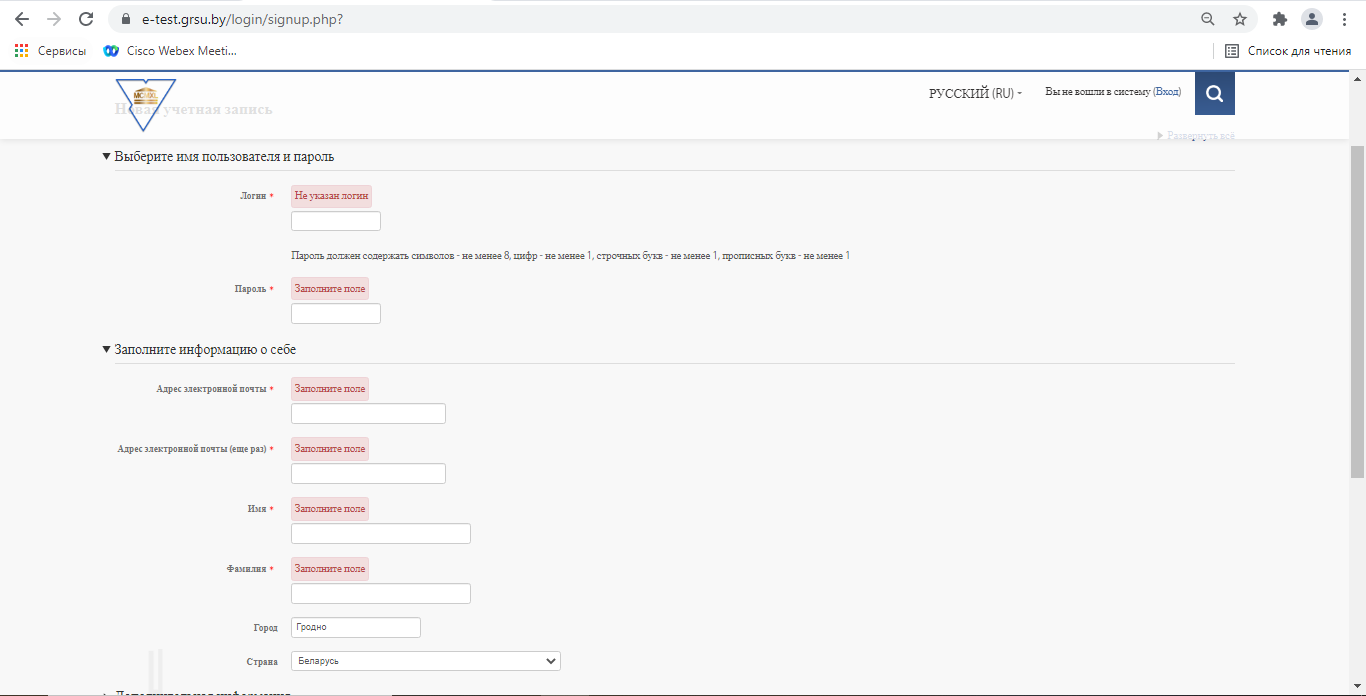 Далее заполнить дополнительную информацию и нажать “СОХРАНИТЬ”.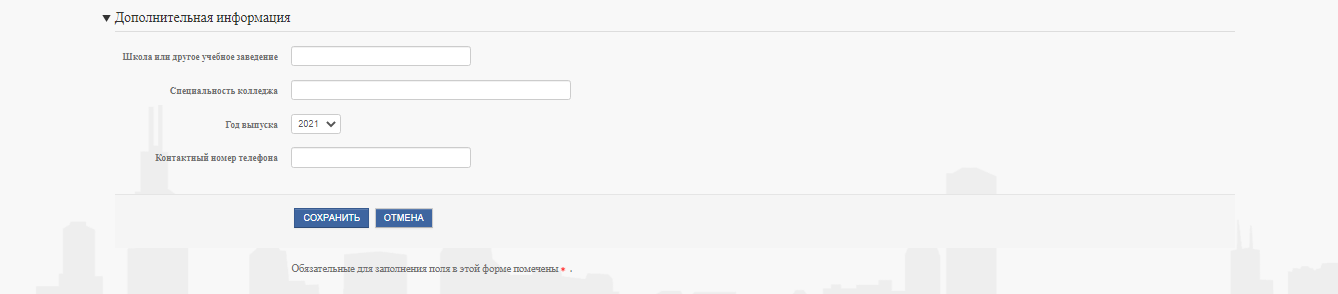 5). Далее войти, используя ранее созданные логин/пароль (см. пункт 3)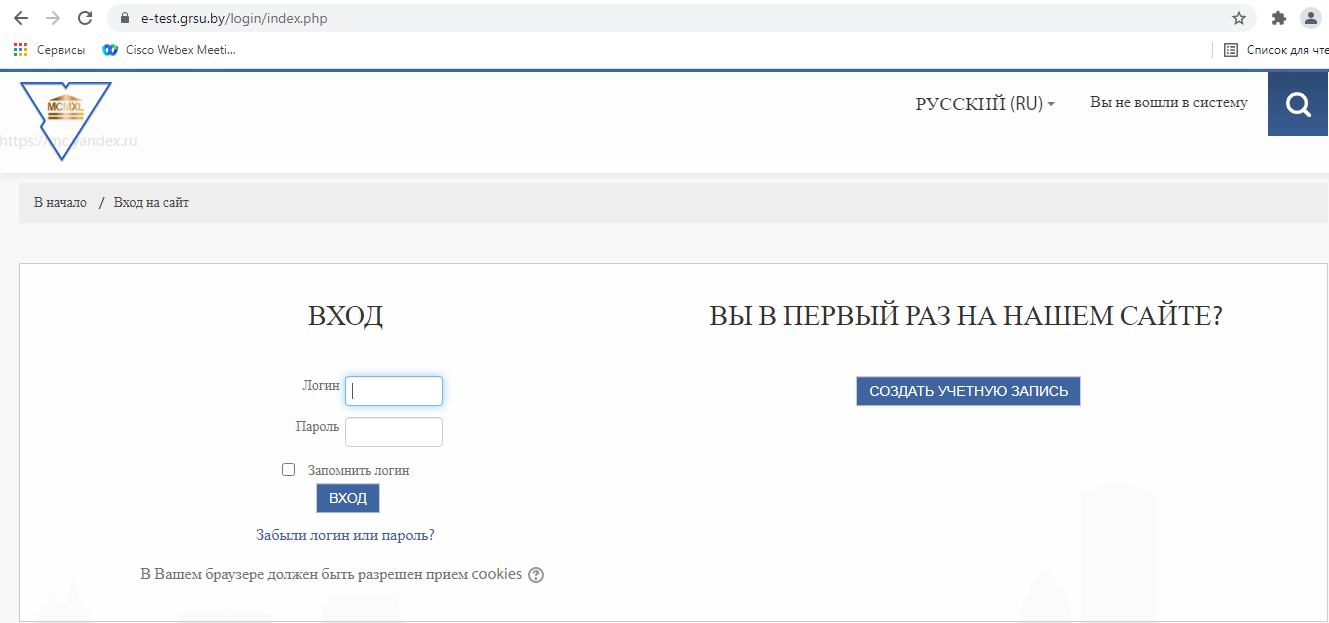 6). Далее нажать на тест “Международный день бухгалтера” и начать выполнение попытки. (Тест для решения будет доступен с 10.11.2021 09:30)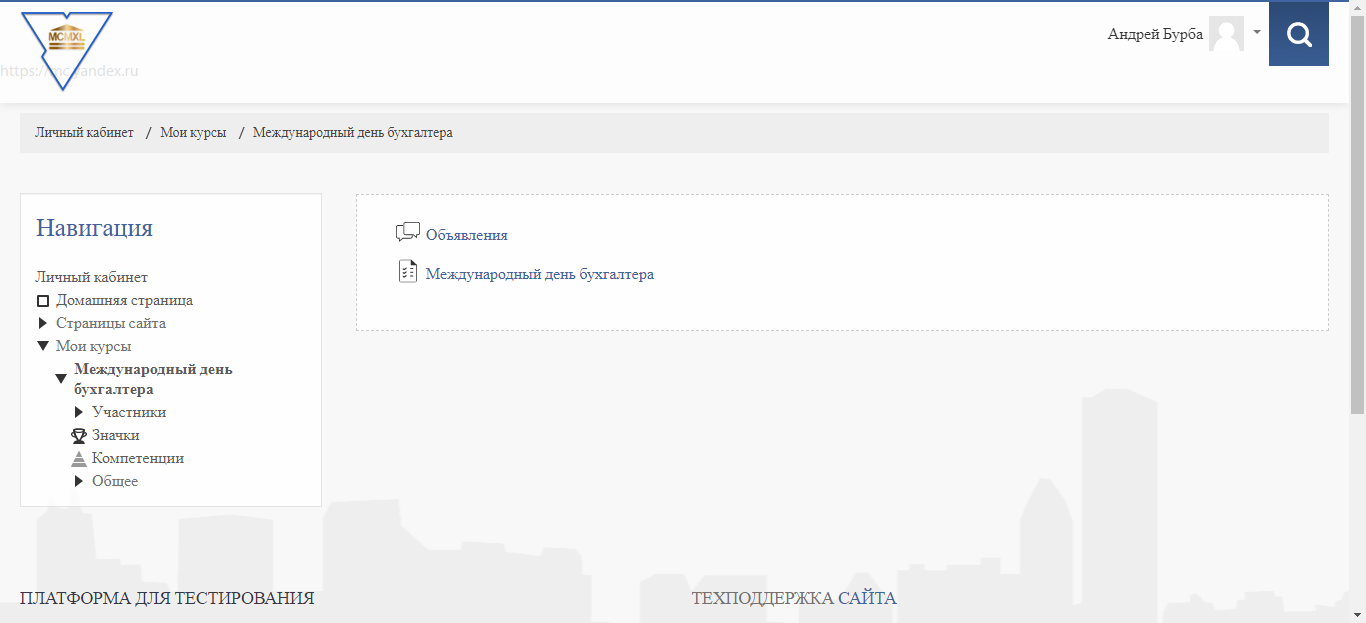 